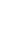 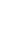 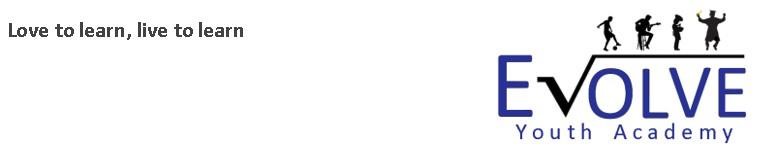 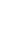 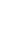 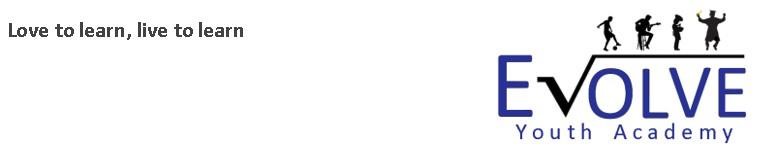 Evolve Youth Academy anti-bullying policy   Introduction:Evolve Youth Academy is committed to ensuring that all students, staff, and other stakeholders are able to use technology safely, securely, and responsibly. This Online Safety Policy sets out the principles that will guide our approach to online safety and provides guidance for all stakeholders.Responsibilities:The Principal of Evolve Youth Academy is responsible for ensuring that this policy is implemented and adhered to. The Principal will also designate a member of staff to act as the online safety officer who will be responsible for reviewing the policy and ensuring that it is up to date.All staff members are responsible for promoting and maintaining a safe online environment for students. Staff should ensure that they are familiar with this policy and any relevant guidelines and report any concerns regarding online safety to the designated online safety officer.Students are expected to use technology safely, securely, and responsibly at all times. They should follow the guidelines set out in this policy and any other relevant guidelines provided by the academy.Guidelines:Acceptable Use: The use of technology should be in line with the academy’s acceptable use policy. The use of technology for illegal, inappropriate, or unethical purposes is strictly prohibited.Cyberbullying: Cyberbullying is not tolerated at [Academy Name]. Students should be made aware of what cyberbullying is and how to report it.Online Privacy: Students should be made aware of the importance of protecting their personal information online. They should be taught how to set strong passwords, and not share personal information with strangers.Online Security: Students should be taught how to identify and avoid online scams, phishing, and other security risks. They should be encouraged to report any suspicious activity to a member of staff.Social Media: The use of social media is subject to the academy’s acceptable use policy. Students should be encouraged to think before they post and to consider the impact of their online behavior.Online Content: Students should be taught how to identify and report inappropriate online content. They should also be taught about the importance of respecting copyright and intellectual property.Monitoring: The academy reserves the right to monitor students’ online activity in line with its acceptable use policy. Any monitoring will be carried out in accordance with relevant legislation and guidelines.Conclusion:This policy will be reviewed annually and updated as necessary. The academy will work in partnership with parents, carers, and external agencies to ensure that all students are able to use technology safely, securely, and responsibly.